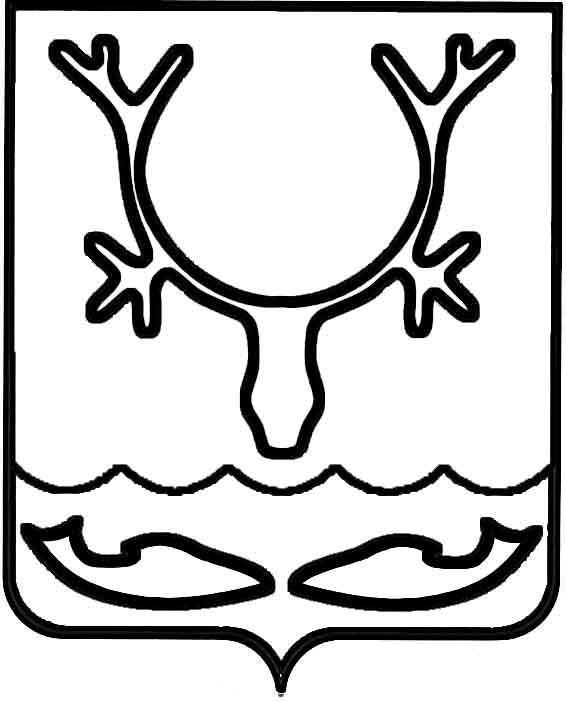 Администрация муниципального образования
"Городской округ "Город Нарьян-Мар"РАСПОРЯЖЕНИЕВ целях реализации муниципальной программы муниципального образования "Городской округ "Город Нарьян-Мар" "Развитие предпринимательства 
в муниципальном образовании "Городской округ "Город Нарьян-Мар", утвержденной постановлением Администрации МО "Городской округ "Город Нарьян-Мар" 
от 31.08.2018 № 584, в соответствии с Порядком предоставления грантов в форме субсидии начинающим субъектам малого и среднего предпринимательства 
на создание собственного бизнеса, утвержденным постановлением Администрации муниципального образования "Городской округ "Город Нарьян-Мар" от 15.07.2021 
№ 873:1. Провести конкурс по предоставлению грантов в форме субсидии начинающим субъектам малого и среднего предпринимательства на создание собственного бизнеса (далее – конкурс).2. Назначить дату проведения первого этапа конкурсного отбора – 12 мая 
2022 года.3. Назначить дату проведения второго этапа конкурсного отбора – 13 мая 
2022 года.4. Установить сроки приема заявок на участие в конкурсном отборе в период
с 31 марта 2022 года по 4 мая 2022 года.5. Управлению экономического и инвестиционного развития Администрации муниципального образования "Городской округ "Город Нарьян-Мар" – организатору конкурса осуществлять действия в соответствии с Порядком предоставления грантов 
в форме субсидии начинающим субъектам малого и среднего предпринимательства 
на создание собственного бизнеса, утвержденным постановлением Администрации муниципального образования "Городской округ "Город Нарьян-Мар" от 15.07.2021 
№ 873.6. Контроль за исполнением настоящего распоряжения возложить 
на заместителя главы Администрации МО "Городской округ "Город Нарьян-Мар" 
по экономике и финансам.28.03.2022№142-рО проведении конкурсного отбора                        по предоставлению грантов в форме субсидии начинающим субъектам малого             и среднего предпринимательства на создание собственного бизнесаГлава города Нарьян-Мара О.О. Белак